Appendix A.2:
Participant handoutsParticipant Handout 1—EnglishSafe Handling Instructions Label (Actual Size)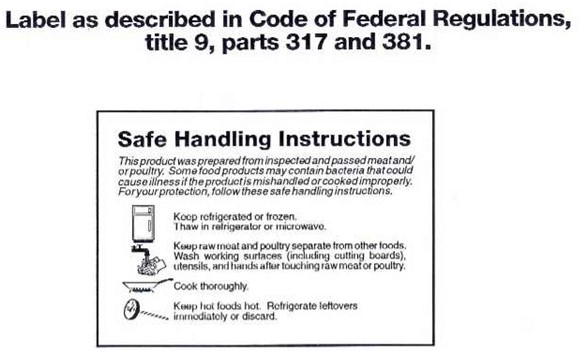 Safe Handling Instructions Label (Enlarged)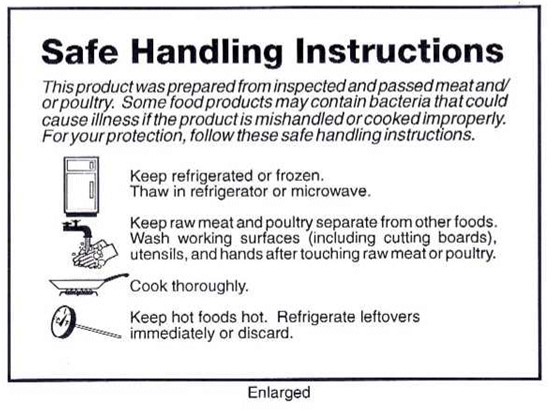 Participant Handout 1—SpanishSafe Handling Instructions Label (Actual Size)Safe Handling Instructions Label (Enlarged)Participant Handout 2Endpoint Temperatures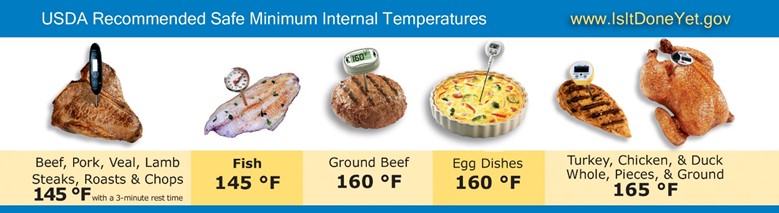 Participant Handout 3Food Safe Families® Logo 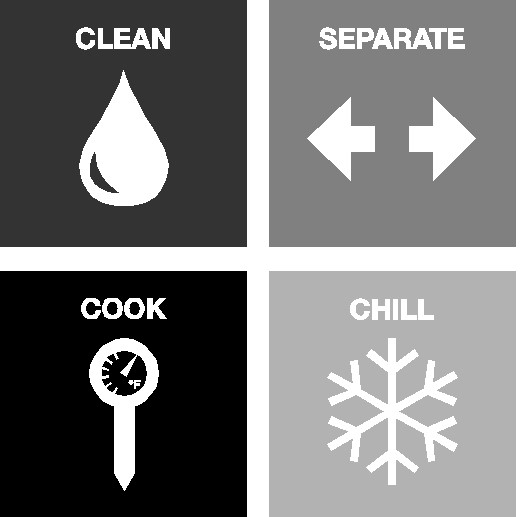 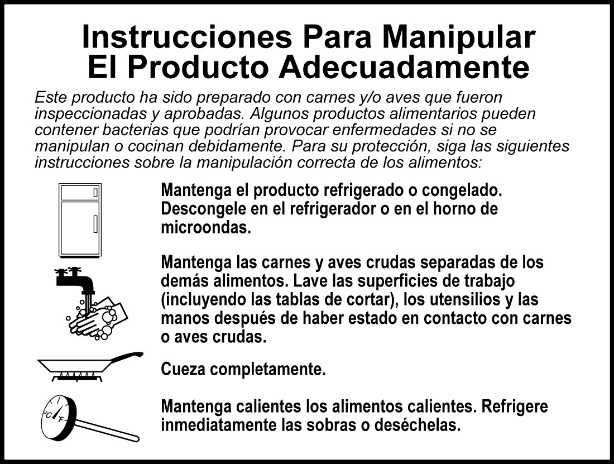 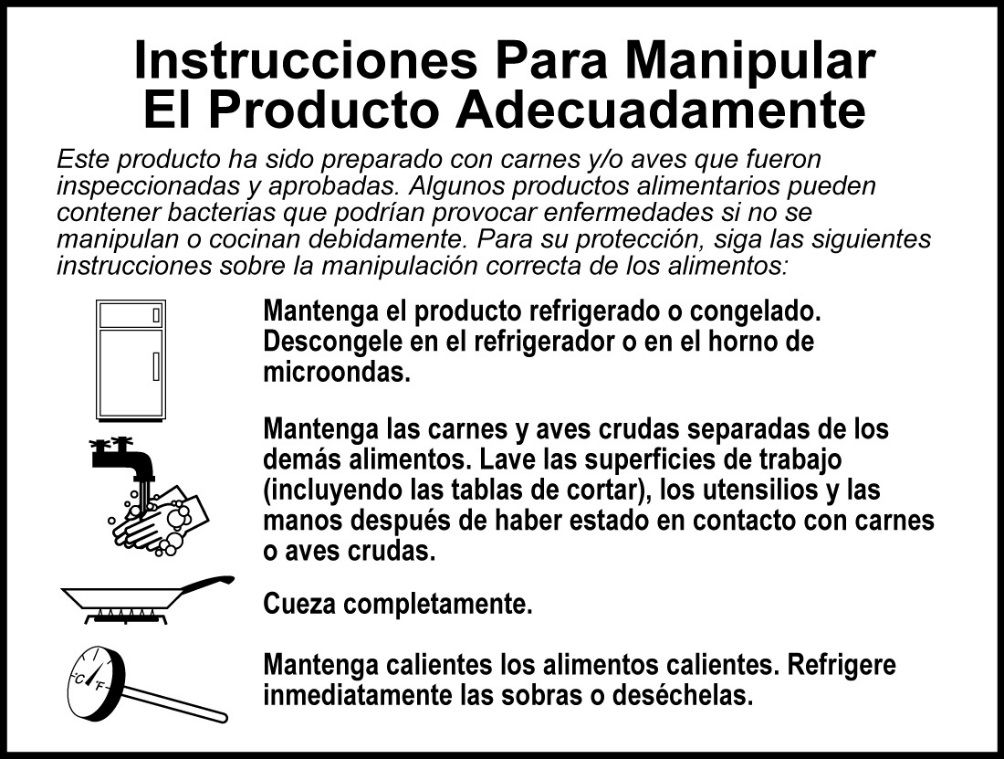 